      Jídelní lístek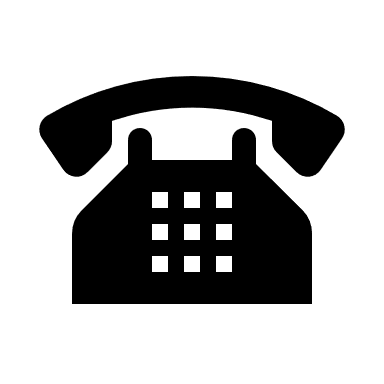 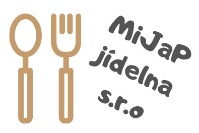     		 16. týden (19. 4. - 23. 4. 2021)	737 871 402, 606 601 453e-mail: mijapjidelna@gmail.com              www.mijapjidelna.czPondělí: 19. 4. 2021Polévka: Krupicová s vejcem (1,3,7,9)Pražská hovězí pečeně, houskový knedlík (1,3,7,10)Rizoto z vepřového masa, sýr, okurka (1,3,7,9)Vepřová plec na paprice, těstoviny (1,3,7)4.    Okurkový salát se smetanou a koprem, bageta (1,3,7)Úterý: 20. 4. 2021Polévka: Krkonošské kyselo (1,3,7)Holandský řízek, bramborová kaše, m. m. (1,3,7)Hovězí nudličky na kunovjance, těstoviny (1,3,7,9)Kuřecí směs na žampionech, dušená rýže (1,6)Zeleninový salát s tuňákem, lámankový chléb (1,3,7)Středa: 21. 4. 2021Polévka: Frankfurtská (1)Hovězí líčka na víně, šťouchaný brambor s cibulkou a slaninou (1,7,9)Bavorský závitek, dušená rýže (1,3,6,7)Vepřové uzeninové nudličky po srbsku (vepřové, uzené maso, lečo), kolínka (1,3,7,9)Italský těstovinový salát, pečivo (1,3,7,10)Čtvrtek: 22. 4. 2021Polévka: Zabijačková (1)Uzená krkovice, kyselé zelí, bramborový knedlík (1,3,7)Vepřová směs se smetanou a houbami, těstovinové PENNE (1,3,7)Piškotové řezy s pudinkem, bílá káva (1,3,7)Salát z čínského zelí s kuřecím masem a mandlemi, pečivo (1,3,7)Pátek: 23. 4. 2021Polévka: Hovězí vývar s těstovinou (1,3,7,9)Svíčková na smetaně, houskový knedlík (1,3,7,9,10)Vepřový plátek na bazalce, dušená rýže (1,6)Francouzské brambory s cuketou a hráškem, míchaný salát (1,3,7,9)Česneková pomazánka, chléb (1,3,7)ZMĚNA VYHRAZENA